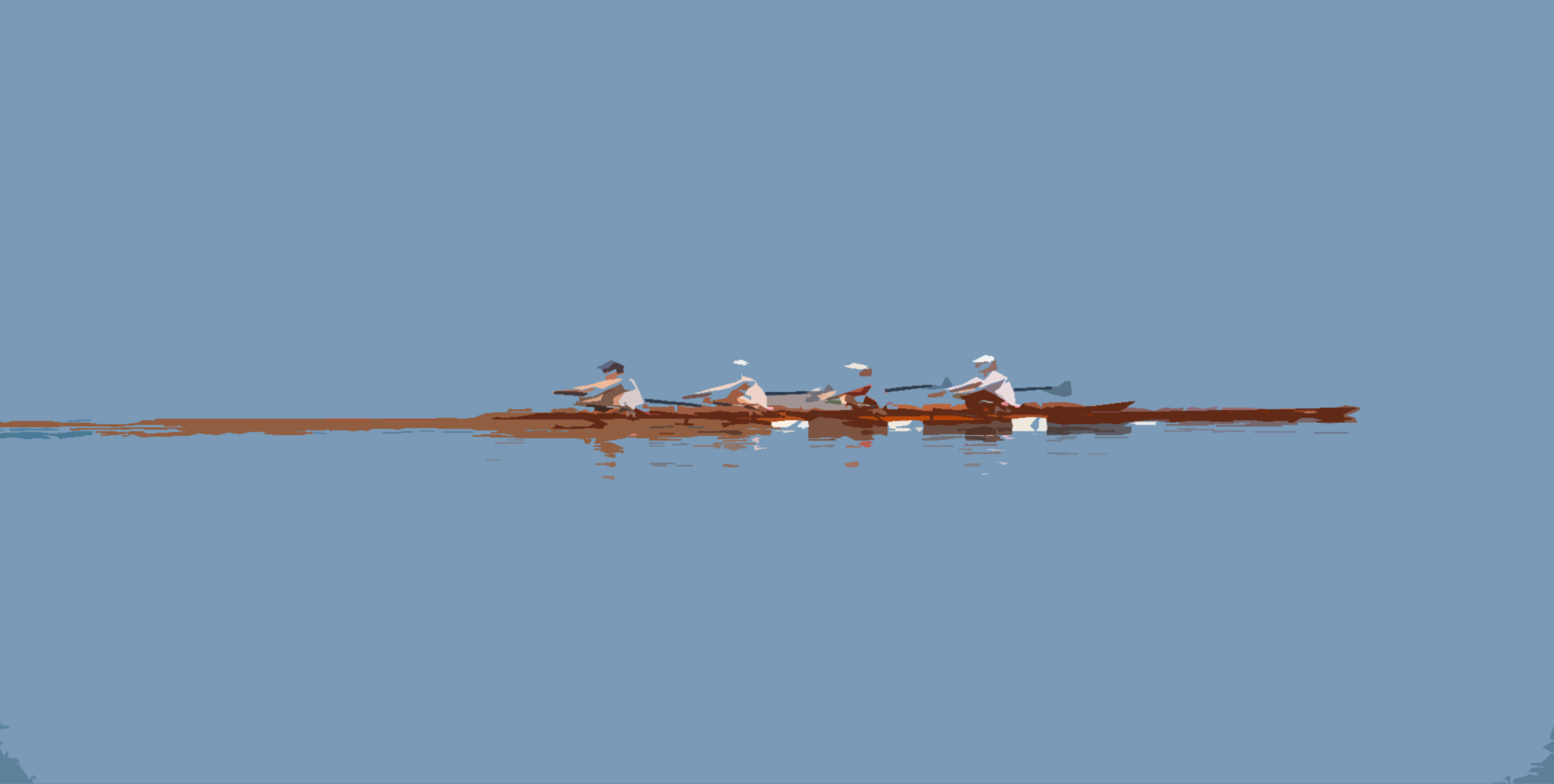 PROGRAMME SAISON 2019●Consultez notre site www.larame.ch pour vous tenir informées des détails de nos activités ou d’éventuelles modifications de ce programme !Samedi 27 avril11hOuverture de la saison au local, suivie d’une découverte de La Rame (possibilité de ramer avec vos amis et/ou les invité/e/s dès 13h00)Mercredi 8 mai     18hManipulation des bateauxMercredi 15 mai17hApéro des AnciennesMercredi 22 mai08hSortie Vieux Rhône (27 km) pour rameusesendurantesSamedi 25 maimatinAccueil RCLJeudi 6 juin19hSortie skiff suivie d’un repas canadienMercredi 12 juin19hAccueil des nouvelles rameuses avec repasMercredi 19 juin 20hRepas canadien suivi d’une sortie « pleine-lune »Samedi 22 juin MatinAccueil sortie ARAMercredi 17 juillet 20hRepas canadien suivi d’une sortie « pleine-lune »Samedi 27 & dimanche 28 juillet   Régate des vieux bateauxVendredi 23 août 17h30«Petits pêcheurs»: traversée du lac et apéro dînatoireVendredi 30 août 17h30Date de réserve pour la sortie « Petits pêcheurs »Mardi 3 septembre18hSortie skiff & chavirage suivie d’un repas canadienSamedi 7 septembrematinSortie Vieux Rhône (27 km) pour rameuses endurantes et avec CNM Samedi 21 septembrematinSortie skiffSamedi 28 septembre       date de réservematinSortie Vieux Rhône (27 km) pour rameuses endurantes et avec CNM Vendredi 1 novembre19hRepas de clôture à l’extérieurJeudi 5 décembre17hVin chaud